ΠΡΟΣΚΛΗΣΗΓΙΑ ΤΗΝ ΥΠΟΒΟΛΗ ΠΡΟΤΑΣΕΩΝ  
ΣΤΟ ΕΠΙΧΕΙΡΗΣΙΑΚΟ ΠΡΟΓΡΑΜΜΑ …………..ΑΞΟΝΑ ΠΡΟΤΕΡΑΙΟΤΗΤΑΣ………….Ο ΟΠΟΙΟΣ ΣΥΓΧΡΗΜΑΤΟΔΟΤΕΙΤΑΙ ΑΠΟ ΤΟ ………….ΜΕ ΤΙΤΛΟ «………………………………………………………………………..………….» (αναφορά στο περιεχόμενο των προκηρυσσόμενων δράσεων)Ο/Η Ειδικός Γραμματέας Διαχείρισης Τομεακών ΕΠ του ΕΤΠΑ και ΤΣΉΟ/Η Ειδικός Γραμματέας Διαχείρισης Τομεακών ΕΠ του ΕΚΤΉΟ/Η Περιφερειάρχης ……..Ή	Ο/Η Γενικός Γραμματέας Δημοσίων Επενδύσεων – ΕΣΠΑ (για δράσεις του ΕΠ Τεχνική Βοήθεια 2014-2020)Έχοντας υπόψη: Το άρθρο 90 του «Κώδικα Νομοθεσίας για την Κυβέρνηση και Κυβερνητικά Όργανα» που κυρώθηκε με το άρθρο πρώτο του π.δ. 63/2005 (ΦΕΚ 98/Α/22-4-2005),Το Ν. 4314/2014 για τη διαχείριση, τον έλεγχο και εφαρμογή αναπτυξιακών παρεμβάσεων για την προγραμματική περίοδο 2014-2020» (ΦΕΚ 265/Α/23.12.2014),Την Υπουργική Απόφαση με αριθ. …….. (ΦΕΚ…./Β/……….) με την οποία συστάθηκε /αναδιαρθρώθηκε η Ειδική Υπηρεσία Διαχείρισης του Ε.Π. ………………...,Την με αρ. πρωτ. Απόφαση (ΥΑ ή ΚΥΑ ή ΑΠΟΦΑΣΗ ΠΕΡΙΦΕΡΕΙΑΡΧΗ), με την οποία εκχωρούνται στον ………….. αρμοδιότητες Ενδιάμεσου Φορέα (εφόσον απαιτείται), Άλλες εξουσιοδοτικές διατάξεις (αναφέρονται σχετικά), Την Απόφαση της Επιτροπής των ΕΚ με αριθμό Ε (….) …./….. που αφορά την έγκριση του Ε.Π. «…….», Τη με αρ. πρωτ. 81986/ΕΥΘΥ 712/31.07.2015 (ΦΕΚ 1822/Β/24.08.2015) Υπουργική Απόφαση «Εθνικοί Κανόνες Επιλεξιμότητας δαπανών για τα προγράμματα του ΕΣΠΑ 2014-2020 – Έλεγχοι νομιμότητας δημοσίων συμβάσεων συγχρηματοδοτούμενων πράξεων ΕΣΠΑ 2014-2020 από Αρχές Διαχείρισης και Ενδιάμεσους Φορείς – Διαδικασία ενστάσεων επί των αποτελεσμάτων αξιολόγησης πράξεων», Την από ….. απόφαση της Επ. Παρακολούθησης του Ε.Π. «……….», με την οποία εγκρίθηκε η μεθοδολογία, η διαδικασία και το περιεχόμενο της εξειδίκευσης του ΕΠ, καθώς και ο προγραμματισμός των προσκλήσεων και των εντάξεων και οι τεθέντες κατ’ έτος στόχοι, Την από …… απόφαση της Επ. Παρακολούθησης του Ε.Π. …………., με την οποία εγκρίθηκαν η μεθοδολογία και τα κριτήρια επιλογής των πράξεων του/ων Άξονα/ων Προτεραιότητας, όπως περιγράφονται και εξειδικεύονται στο συνημμένο στην πρόσκληση έγγραφο, Το γεγονός ότι για τις πράξεις που έχουν εφαρμοστεί οι διαδικασίες του Συστήματος Διαχείρισης και Ελέγχου του Επιχειρησιακού Προγράμματος «…………» 2007-2013 και έχουν εκδοθεί σχετικές αποφάσεις για τη συγχρηματοδότησή τους, απαιτείται για λόγους διαχειριστικούς η απόσυρσή τους από το ΕΣΠΑ 2007-2013 και η επανυποβολή τους στο Επιχειρησιακό Πρόγραμμα «………...» 2014-2020 (το σχετικό σημείο προστίθεται για την τεκμηρίωση της άμεσης αξιολόγησης στην περίπτωση μεταφερόμενου έργου). Κ Α Λ Ε ΙΤους φορείς που εμπίπτουν στις παρακάτω κατηγορίες δυνητικών Δικαιούχων (ή εναλλακτικά τους παρακάτω δυνητικούς δικαιούχους) : 	………για την υποβολή προτάσεων έργων (πράξεων), προκειμένου να ενταχθούν και χρηματοδοτηθούν στο/α πλαίσιο/α του/ων παραπάνω Άξονα/ων Προτεραιότητας του/ων Επιχειρησιακού/ών Προγράμματος/ων. ΠΕΡΙΕΧΟΜΕΝΟ ΠΡΟΣΚΛΗΣΗΣΑΝΤΙΚΕΙΜΕΝΟ ΠΡΟΣΚΛΗΣΗΣ Οι προτάσεις που θα υποβληθούν θα πρέπει να εμπίπτουν στον(ους) ακόλουθο (ους) θεματικό (ούς) στόχο (ους), επενδυτική (ές) προτεραιότητα (ες), ειδικό (οι) στόχο (οι), κατηγορία (ες) περιφέρειας (ών) ανά Άξονα Προτεραιότητας ή και ανά Επιχειρησιακό Πρόγραμμα.Πίνακας 1[Στην περίπτωση πολλών αξόνων προτεραιότητας, θεματικών στόχων, επενδυτικών προτεραιοτήτων επαναλαμβάνεται ο ανωτέρω πίνακας]Οι προτάσεις που θα υποβληθούν θα πρέπει να συνεισφέρουν στην εκπλήρωση των σχετικών δεικτών παρακολούθησης, οι οποίοι είναι: Πίνακας 2: Δείκτες εκροών Πίνακας 3: Δείκτες αποτελέσματος Πίνακας 4: Λοιποί δείκτες[Στον Πίνακα 2 και 3 η ΔΑ ή ο ΕΦ συμπληρώνει τους επιχειρησιακούς δείκτες εκροών και αποτελέσματος και τις τιμές στόχου που αντιστοιχούν στη δράση ή στις δράσεις που προκηρύσσει. Εφόσον, δεν προβλέπονται επιχειρησιακοί δείκτες η ΔΑ ή ο ΕΦ συμπληρώνει τους σχετικούς δείκτες που αντιστοιχούν στις εν λόγω δράσεις. Προτεραιότητα θα πρέπει να δίνεται στη συμπλήρωση των επιχειρησιακών δεικτών. Στην περίπτωση που για τους δείκτες αποτελέσματος δεν είναι εφικτός ο υπολογισμός των στόχων οι τιμές στόχου αυτών δύνανται να απαλειφθούν. Οι δικαιούχοι θα μπορούν να χρησιμοποιήσουν μόνο τους δείκτες που αναφέρει η ΔΑ ή ο ΕΦ στην πρόσκληση.  Στον Πίνακα 4 συμπληρώνονται άλλοι δείκτες που η ΔΑ ή ο ΕΦ θα ήθελε να παρακολουθεί, υπό την προϋπόθεση ότι δεν αντιστοιχούν σε εκροή ή αποτέλεσμα.. Η κατηγορία των λοιπών δεικτών μπορεί να μην συμπληρώνεται, στην περίπτωση που η ΔΑ ή ο ΕΦ δεν θέλει να παρακολουθεί αντίστοιχους δείκτες].  ΟΙΚΟΝΟΜΙΚΑ ΣΤΟΙΧΕΙΑ ΠΡΟΣΚΛΗΣΗΣ 3.1 		Η συγχρηματοδοτούμενη δημόσια δαπάνη που διατίθεται για την ένταξη πράξεων με την παρούσα πρόσκληση κατανέμεται κατά πεδίο παρέμβασης και δράση καθώς και κατηγορία περιφέρειας ως ακολούθως: Πίνακας 5 [Στην περίπτωση περισσοτέρων του ενός επιχειρησιακού προγράμματος ή και άξονα προτεραιότητας επαναλαμβάνεται ο ανωτέρω πίνακας]Η ΕΥΔ (ή ο Ε.Φ) δύναται να επικαιροποιήσει το συνολικό ύψος της συγχρηματοδοτούμενης δημόσιας δαπάνης της παρούσας πρόσκλησης ή/και την κατανομή της ανά πεδίο παρέμβασης / δράση και κατηγορία περιφέρειας ή και να προβεί σε αιτιολογημένη ανάκληση ισχύος της πρόσκλησης, ενημερώνοντας σε κάθε περίπτωση τους δικαιούχους μέσω της οικείας ιστοσελίδας (ιστοσελίδας του ΕΠ). Στο πλαίσιο της παρούσας πρόσκλησης θα ενταχθούν πράξεις, έως το ύψος της συνολικής συγχρηματοδοτούμενης δημόσιας δαπάνης. [ή εναλλακτικά έως το 120% αυτής, στις περιπτώσεις που από την αξιολόγηση των προτάσεων προκύπτει ισοβαθμία σε σχέση με την τελευταία προς ένταξη πρόταση].ΕΠΙΛΕΞΙΜΟΤΗΤΑ4.1 	Ως ημερομηνία λήξης της προθεσμίας επιλεξιμότητας των δαπανών των προτεινόμενων πράξεων ορίζεται η 31 Δεκεμβρίου 2023. Η ολοκλήρωση των προτεινόμενων πράξεων θα πρέπει να συντελεστεί έως την ως άνω ημερομηνία (ή .. .. ....,  προγενέστερη ημερομηνία εφόσον κρίνεται απαραίτητο από την ΕΥΔ ή τον ΕΦ).Πράξεις που έχουν περατωθεί φυσικά ή εκτελεστεί πλήρως δεν είναι επιλέξιμες, ανεξάρτητα εάν έχουν εκτελεστεί ή όχι οι σχετικές πληρωμές.Οι κανόνες επιλεξιμότητας των δαπανών των συγχρηματοδοτούμενων πράξεων προσδιορίζονται στην με αρ. πρωτ. 81986/ΕΥΘΥ 712/31.07.2015 (ΦΕΚ 1822/Β/24.08.2014) Υπουργική Απόφαση «Εθνικοί Κανόνες Επιλεξιμότητας δαπανών για τα προγράμματα του ΕΣΠΑ 2014-2020 – Έλεγχοι νομιμότητας δημοσίων συμβάσεων συγχρηματοδοτούμενων πράξεων ΕΣΠΑ 2014-2020 – Διαδικασία ενστάσεων επί των αποτελεσμάτων αξιολόγησης πράξεων», Ως ελάχιστος προϋπολογισμός των υποβαλλόμενων πράξεων ορίζεται το ποσό των ………………… ΕΥΡΩ (εφόσον κρίνεται σκόπιμο από τη ΔΑ ή τον ΕΦ).Ως μέγιστος προϋπολογισμός των υποβαλλόμενων πράξεων ορίζεται το ποσό των ………………… ΕΥΡΩ (εφόσον κρίνεται σκόπιμο από τη ΔΑ ή τον ΕΦ).Έργα με έσοδα Η παράγραφος αυτή (4.6) συμπληρώνεται εφόσον η ΕΥΔ θεωρεί ότι οι πράξεις εμπίπτουν στις διατάξεις των παραγράφων 1 έως 6 του άρθρου 61 του Καν. 1303/2013 και δεν εξαιρούνται βάσει των παραγράφων 7 και 8 του ιδίου άρθρου. Επίσης, η ΕΥΔ επιλέγει μία από τις δύο ακόλουθες διατυπώσεις, ανάλογα με το ποια μέθοδο θα εφαρμόσει για τον υπολογισμό των καθαρών εσόδων 4.6	 Προκειμένου να καθοριστούν τα δυνητικά «καθαρά έσοδα» που παράγει η πράξη μετά την ολοκλήρωσή της και ενδεχομένως και κατά τη διάρκεια υλοποίησής της, διενεργείται από τον δικαιούχο χρηματοοικονομική ανάλυση σύμφωνα με τις σχετικές οδηγίες που είναι συνημμένες στην παρούσα πρόσκληση Ο_Ε.Ι_4 «Oδηγίες για τον υπολογισμό των καθαρών εσόδων για Πράξεις των Προγραμμάτων του ΕΣΠΑ 2014-2020»). ή 4.6 	Εφόσον η πράξη παράγει «καθαρά έσοδα» μετά την ολοκλήρωσή της (σύμφωνα με τις Ο_Ε.Ι_4 «Οδηγίες για τον υπολογισμό των καθαρών εσόδων για Πράξεις των Προγραμμάτων του ΕΣΠΑ 2014-2020»), τότε τα καθαρά έσοδα ως προς το συνολικό κόστος της επένδυσης ορίζονται στο ……..% (το ποσοστό αυτό αποτελεί το κατ’ αποκοπή ποσοστό καθαρών εσόδων όπως έχει προσδιοριστεί για τον τομέα στο παράρτημα V του Καν. 1303/2013).Ειδικότεροι κανόνες επιλεξιμότητας (ορίζονται από την ΕΥΔ ή τον ΕΦ, εφόσον υπάρχουν ειδικοί όροι, στους οποίους συμπεριλαμβάνονται και όροι που ενδεχομένως προσδιορίζονται στις αιρεσιμότητες του επιχειρησιακού προγράμματος).Δαπάνες βάσει απλοποιημένου κόστους ΟΔΗΓΙΕΣ ΥΠΟΒΟΛΗΣ ΑΙΤΗΣΕΩΝ Οι υποψήφιοι δικαιούχοι υποβάλλουν ηλεκτρονικά τις προτάσεις στο ΟΠΣ. – ΕΣΠΑ 2014-2020. Για τον σκοπό αυτό, απαιτείται να διαθέτουν ατομικό κωδικό πρόσβασης στο ΟΠΣ – ΕΣΠΑ:αφ ενός τα στελέχη του  Δικαιούχου για συμπλήρωση δελτίων  και αφετέρου ο νόμιμος εκπρόσωπος του Δικαιούχου για υποβολή αιτήσεων χρηματοδότησης Οδηγίες για έκδοση κωδικού χρήστη στο ΟΠΣ - ΕΣΠΑ βρίσκονται στην ηλεκτρονική δ/νση logon.mnec.gr.Εάν ο Δικαιούχος δεν διαθέτει ήδη «κωδικό Φορέα» στο ΟΠΣ από την περίοδο 2007-2013, θα πρέπει να υποβάλει αίτηση για κωδικό φορέα σύμφωνα με τις οδηγίες στην ηλεκτρονική διεύθυνση logon.mnec.gr, πριν την υποβολή της αίτησης χρηματοδότησης.Οι προτάσεις υποβάλλονται αποκλειστικά μέσω ΟΠΣ – ΕΣΠΑ και μόνο η αίτηση χρηματοδότησης υποβάλλεται υπογεγραμμένη στην Ειδική Υπηρεσία Διαχείρισης Ε.Π «…………….» [ή στον Ενδιάμεσο Φορέα ]  στη διεύθυνση ………………από την ………………...		(ημερομηνία έναρξης υποβολής προτάσεων) έως την …………………………      (ημερομηνία λήξης υποβολής προτάσεων).Δεν θα γίνονται δεκτές αιτήσεις χρηματοδότησης εκτός των ανωτέρω προθεσμιών και αιτήσεις για τις οποίες δεν έχει προηγηθεί η ηλεκτρονική υποβολή της πρότασης στο ΟΠΣ ΕΣΠΑ.Στην περίπτωση της άμεσης αξιολόγησης η ημερομηνία υποβολής των προτάσεων δύναται να λήξει σε χρόνο ενωρίτερο της ανωτέρω προσδιοριζόμενης ημερομηνίας σε περίπτωση εξάντλησης της προς διάθεση συγχρηματοδοτούμενης δημόσιας δαπάνης της παρούσας πρόσκλησης. Η ενημέρωση των δυνητικών δικαιούχων γίνεται μέσω της οικείας ιστοσελίδας. 5.3	Η ηλεκτρονική πρόταση στο ΟΠΣ, η οποία αποτελεί αναπόσπαστο μέρος της αίτησης χρηματοδότησης περιλαμβάνει τα ακόλουθα:Αίτηση Χρηματοδότησης, υπόδειγμα της οποίας επισυνάπτεται στην παρούσα πρόσκληση και βρίσκεται δημοσιευμένη στην ηλεκτρονική διεύθυνση ……….Τεχνικό Δελτίο Πράξης (ΤΔΠ), οδηγίες για την συμπλήρωση του οποίου επισυνάπτονται στην παρούσα πρόσκληση. Το Τεχνικό Δελτίο Πράξης συμπληρώνεται από το δικαιούχο μόνο ηλεκτρονικά στο ΟΠΣ – ΕΣΠΑ.Χρηματοοικονομική ανάλυση για τον υπολογισμό των καθαρών εσόδων, η οποία εκπονείται σύμφωνα με τις συνημμένες οδηγίες. [εφόσον προβλέπεται, σύμφωνα με την παράγραφο 4.6]  «Μορφότυπος για την υποβολή των πληροφοριών σχετικά με μεγάλο έργο» σύμφωνα με το Παράρτημα ΙΙ του Εκτελεστικού Κανονισμού (ΕΕ) 2015/207 στις περιπτώσεις μεγάλων έργων υποδομών ή παραγωγικών επενδύσεων. Εφόσον οι εν λόγω πληροφορίες δεν υποβληθούν με την πρόταση, ο δικαιούχος υποχρεούται να συντάξει και αποστείλει στην ΕΥΔ ή στον ΕΦ την εν λόγω αίτηση εντός …………. (εντός ευλόγου διαστήματος, προκειμένου η ΕΥΔ να ολοκληρώσει την αξιολόγηση και να εκδώσει την απόφαση ένταξης της πράξης).Σχέδιο Απόφασης Υλοποίησης Υποέργου με Ίδια Μέσα, εφόσον απαιτείται. Δελτίο Προόδου Ενεργειών Ωρίμανσης & Υποχρεώσεων Πράξης, εφόσον απαιτείται.Κανονιστικό πλαίσιο ορισμού του φορέα λειτουργίας και συντήρησης της πράξης και των αντίστοιχων αρμοδιοτήτων του, εφόσον απαιτείται.Στοιχεία που τεκμηριώνουν την αρμοδιότητα του δικαιούχου ……………………………….να υλοποιήσει την πράξη. [σαφώς προσδιορισμένα στην παρούσα πρόσκληση].Υποδείγματα που τεκμηριώνουν τη διοικητική, χρηματοοικονομική και επιχειρησιακή ικανότητα του δικαιούχου, τα οποία συμπληρώνονται από το δικαιούχο ηλεκτρονικά στο ΟΠΣ – ΕΣΠΑ.Λοιπά στοιχεία που θεωρούνται απαραίτητα από την ΕΥΔ ή τον ΕΦ ανάλογα με το είδος της πράξης και ειδικότερα: ……………. [σαφώς προσδιορισμένα στην παρούσα πρόσκληση].Ο υποψήφιος δικαιούχος υποβάλλει την πρότασή του και τα απαιτούμενα συνοδευτικά έγγραφα και δικαιολογητικά αποκλειστικά μέσω του ΟΠΣ. Τα συνοδευτικά έγγραφα, συμπεριλαμβανομένης της ανάλυσης των καθαρών εσόδων, εφόσον απαιτείται, υποβάλλονται σε μορφή αρχείου τύπου pdf. Σε περιπτώσεις εγγράφων, για τα οποία δεν είναι τεχνικά εφικτή η ηλεκτρονική υποβολή (π.χ. χάρτες, σχέδια, κλπ) ο δικαιούχος υποχρεούται να τα αποστείλει στην Ειδική Υπηρεσία Διαχείρισης Ε.Π. [ή στον Ενδιάμεσο Φορέα] «…………………………….» στη διεύθυνση ……………………………………… συνημμένα στην υπογεγραμμένη αίτηση χρηματοδότησης  ΔΙΑΔΙΚΑΣΙΑ ΕΠΙΛΟΓΗΣ ΚΑΙ ΕΝΤΑΞΗΣ ΠΡΑΞΕΩΝΜετά την υποβολή πρότασης από τον υποψήφιο δικαιούχο ή από τον συντονιστή εταίρο, στην περίπτωση που η υλοποίηση της υποβαλλόμενης πρότασης προβλέπεται ότι θα πραγματοποιηθεί από πολλαπλούς δικαιούχους, σύμφωνα με τις ανωτέρω απαιτήσεις του κεφαλαίου 4, η διαδικασία  για την ένταξη των πράξεων στο Ε.Π. ακολουθεί τα παρακάτω βήματα: Αξιολόγηση των προτάσεων από την Ειδική Υπηρεσία Διαχείρισης του ΕΠ (ή εναλλακτικά τον Ενδιάμεσο Φορέα) σε δύο στάδια: Α Στάδιο : Πληρότητα και επιλεξιμότητα πρότασηςΒ’ Στάδιο : Αξιολόγηση των προτάσεων ανά ομάδα κριτηρίων Η αξιολόγηση γίνεται με βάση την εγκεκριμένη μεθοδολογία και τα εγκεκριμένα κριτήρια από την Επιτροπή Παρακολούθησης, που επισυνάπτονται στην παρούσα πρόσκληση. Η αξιολόγηση των προτάσεων ακολουθεί την παρακάτω μεθοδολογία : Άμεση Αξιολόγηση Η πρόταση αξιολογείται αυτοτελώς με σειρά προτεραιότητας η οποία καθορίζεται από την ημερομηνία υποβολής της στην ΕΥΔ. Η προθεσμία για τον έλεγχο της πληρότητας και την ολοκλήρωση της αξιολόγησης της πρότασης του δικαιούχου, από την αρμόδια διαχειριστική αρχή, ορίζεται μέχρι εξήντα (60) μέρες από την ημερομηνία υποβολής της πρότασης από το δικαιούχο. [παρ. 2, άρθρο 20, ν. 4314/2014]ή Συγκριτική Αξιολόγηση Η προθεσμία για τον έλεγχο της πληρότητας και την ολοκλήρωση της αξιολόγησης της πρότασης του δικαιούχου, από την αρμόδια διαχειριστική αρχή, ορίζεται μέχρι εξήντα (60) μέρες από την ημερομηνία λήξης της προθεσμίας υποβολής προτάσεων [παρ. 2, άρθρο 20, ν. 4314/2014]. Με την ολοκλήρωση της συγκριτικής αξιολόγησης οι προτάσεις κατατάσσονται σε φθίνουσα σειρά με βάση τη βαθμολογία τους.Έκδοση προσωρινού πίνακα κατάταξης αξιολογημένων προτάσεων (μόνο στην περίπτωση συγκριτικής αξιολόγησης).6.3	Υποβολή και εξέταση ενστάσεων. Οι δυνητικοί Δικαιούχοι δύνανται να υποβάλουν ένσταση στην αρμόδια ΔΑ ή ΕΦ σχετικά με τα αποτελέσματα της αξιολόγησης σύμφωνα με τα οριζόμενα στο άρθρο 43 της ΥΑ με αριθ. 81986/ΕΥΘΥ 712/31.07.2015 (ΦΕΚ/Β/24.08.2015). Οι ενστάσεις υποβάλλονται άπαξ ανά στάδιο αξιολόγησης, εντός αποκλειστικής προθεσμίας επτά (7) εργάσιμων ημερών από την επομένη ημέρα της κοινοποίησης των αποτελεσμάτων της αξιολόγησης, ήτοι: α) της Απόφασης Απόρριψης Πρότασης που εκδίδεται κατά το Στάδιο Α’ της αξιολόγησης β) της Απόφασης Απόρριψης Πρότασης που εκδίδεται κατά το Στάδιο Β’ της αξιολόγησης, στην περίπτωση άμεσης αξιολόγησης ήγ) του Προσωρινού Πίνακα κατάταξης αξιολογημένων προτάσεων που εκδίδεται κατά το Στάδιο Β’ της αξιολόγησης, στην περίπτωση της συγκριτικής αξιολόγησης Η ένσταση θα πρέπει να είναι αιτιολογημένη και ενυπόγραφη από το Δικαιούχο και όπου απαιτείται υπογεγραμμένη και από τον φορέα πρότασης, δηλαδή τον κύριο της πράξης, εφόσον είναι διαφορετικός φορέας από τον δικαιούχο. Η ΔΑ ή ο ΕΦ πρωτοκολλεί και εξετάζει όλες τις υποβαλλόμενες ενστάσεις. Τα αποτελέσματα της εξέτασης των ενστάσεων εγκρίνονται από τον Προϊστάμενο της ΔΑ ή του ΕΦ και κοινοποιούνται στους δυνητικούς δικαιούχους που υπέβαλαν την ένσταση εντός δεκαπέντε (15) εργάσιμων ημερών και αναρτώνται στο Πρόγραμμα Διαύγεια. Οι ενστάσεις δύναται να εξετάζονται από τριμελή επιτροπή αξιολόγησης ενστάσεων, η οποία συγκροτείται με απόφαση του Προϊσταμένου της ΔΑ ή του ΕΦ, εντός τριών (3) εργάσιμων ημερών από την καταληκτική ημερομηνία υποβολής της ένστασης. Στη διαδικασία εξέτασης των ενστάσεων δεν μπορούν να συμμετέχουν στελέχη της ΔΑ ή του ΕΦ που συμμετείχαν στη διαδικασία αξιολόγησης της συγκεκριμένης πρότασης την οποία αφορά η ένσταση. Επιπλέον, θα πρέπει να διασφαλίζεται ότι τα στελέχη που εξετάζουν την ένσταση διαθέτουν την απαιτούμενη ανεξαρτησία, μέσω της υποβολής δήλωσης μη σύγκρουσης συμφερόντων.Αν η υποβληθείσα ένσταση η οποία αφορά τα αποτελέσματα του Σταδίου Α’ (άμεση ή συγκριτική αξιολόγηση) γίνει δεκτή, η ΔΑ ή ο ΕΦ προβαίνει στην αξιολόγηση του Σταδίου Β’. Αν η υποβληθείσα ένσταση αφορά το στάδιο Β’ της αξιολόγησης:Στην περίπτωση εφαρμογής άμεσης αξιολόγησης, εφόσον γίνει αποδεκτή η ένσταση η πρόταση, επιλέγεται για χρηματοδότηση με βάση τη σειρά υποβολής των αιτήσεων χρηματοδότησής και μέχρι εξαντλήσεως της συνολικής συγχρηματοδοτούμενης δημόσιας δαπάνης της Πρόσκλησης. Σε αυτή την περίπτωση η ΔΑ ή ο ΕΦ εισηγείται την έκδοση Απόφασης Ένταξης της πράξης. Στην περίπτωση εφαρμογής συγκριτικής αξιολόγησης, με την ολοκλήρωση της εξέτασης των ενστάσεων οι προτάσεις για τις οποίες γίνεται αποδεκτή η ένσταση προστίθενται στον πίνακα κατάταξης στη σειρά που τους κατατάσσει η βαθμολογία τους, προκειμένου να προκύψει ο Οριστικός Πίνακας κατάταξης αξιολογημένων προτάσεων. Έκδοση οριστικού πίνακα κατάταξης αξιολογημένων προτάσεων, μετά την εξέταση των υποβαλλόμενων ενστάσεων (μόνο στην περίπτωση συγκριτικής αξιολόγησης).Έκδοση απόφασης ένταξης της πράξης από τον Ειδικό Γραμματέα Διαχείρισης Τομεακών ΕΠ (του ΕΚΤ ή του ΕΤΠΑ και ΤΣ) ή τον Περιφερειάρχη …………………….. σε συνέχεια προηγούμενης θετικής εισήγησης του προϊσταμένου της Διαχειριστικής Αρχής του ΕΠ. 6.6. 	Δημοσιοποίηση στην οικεία ιστοσελίδα του Ε.Π.: του τίτλου των πράξεων που εντάσσονται στο Ε.Π., των δικαιούχων αυτών, καθώς και του ποσού της συγχρηματοδοτούμενης δημόσιας δαπάνης. ΕΠΙΚΟΙΝΩΝΙΑ – ΠΛΗΡΟΦΟΡΗΣΗ Για αναλυτικότερες πληροφορίες σχετικά με την υποβολή των προτάσεων, την συμπλήρωση των ΤΔΠ και άλλες διευκρινίσεις υπεύθυνος/οι είναι ο κ. /οι κ.κ. ……………….., τηλέφωνο, e-mail: ……………..Περαιτέρω πληροφορίες για το Επιχειρησιακό Πρόγραμμα «……………», το σύστημα διαχείρισης του Ε.Π., το θεσμικό πλαίσιο υλοποίησης των πράξεων που εντάσσονται στο εν λόγω Ε.Π., τους κανόνες επιλεξιμότητας των δαπανών των πράξεων, καθώς και οποιαδήποτε πληροφορία για την υποβολή των προτάσεων (όπως οδηγίες για τη συμπλήρωση ΤΔΠ/Υ, δεικτών παρακολούθησης φυσικού αντικειμένου, εξειδίκευση κριτηρίων αξιολόγησης προτάσεων και άλλα έγγραφα αναγκαία για την εξέταση της πρότασης) βρίσκονται στην ηλεκτρονική διεύθυνση ……………………… Ο ανωτέρω δικτυακός τόπος αποτελεί βασικό εργαλείο επικοινωνίας της ΕΥΔ με το σύνολο των ενδιαφερομένων για το Ε.Π. και ανακοινώνεται σε αυτόν κάθε σχετική πληροφορία.Ο/Η Ειδικός Γραμματέας Διαχείρισης Τομεακών ΕΠ του ΕΚΤΉΟ/Η Ειδικός Γραμματέας Διαχείρισης Τομεακών ΕΠ του ΕΤΠΑ και ΤΣΉ	Ο/Η Περιφερειάρχης …………….. 	Ή	Ο/Η Γενικός Γραμματέας Δημοσίων Επενδύσεων – ΕΣΠΑ (για δράσεις του ΕΠ Τεχνική Βοήθεια 2014-2020)Συνημμένα:Παράρτημα Ι: Υποχρεώσεις Δικαιούχων Παράρτημα ΙΙ: Ειδικές Υποχρεώσεις Δικαιούχων Πράξεων ΕΚΤ, το οποίο παρατίθεται εφόσον για τις πράξεις απαιτείται η συλλογή δεδομένων μεμονωμένων συμμετεχόντων (microdata) και συμπληρώνεται με τα αντίστοιχα για τις πράξεις ερωτηματολόγια εισόδου και εξόδου, προκειμένου οι δικαιούχοι να ενημερωθούν για τα στοιχεία που θα πρέπει να συλλέξουν.Τα παρακάτω συνημμένα βρίσκονται στην ηλεκτρονική διεύθυνση …………………..Ειδικό κανονιστικό πλαίσιο εφαρμογής του τύπου δράσεων, εφόσον απαιτείται Υπόδειγμα Αίτησης χρηματοδότησηςΥπόδειγμα Τεχνικού Δελτίου Πράξης και οδηγίες συμπλήρωσης Ε.I.1_4 ΥΠΟΛΟΓΙΣΜΟΣ_ΚΑΘΑΡΩΝ_ΕΣΟΔΩΝ_ΠΡΑΞΕΩΝ_300715Υπόδειγμα χρηματοοικονομικής ανάλυσης υπολογισμού καθαρών εσόδων και οδηγίες συμπλήρωσης για τα έργα που παράγουν έσοδα [εφόσον απαιτείται από την παράγραφο 4.6]Υπόδειγμα «Μορφότυπου για την υποβολή των πληροφοριών σχετικά με μεγάλο έργο» σύμφωνα με το Παράρτημα ΙΙ του Εκτελεστικού Κανονισμού (ΕΕ) 2015/207 στις περιπτώσεις μεγάλων έργων υποδομών ή παραγωγικών επενδύσεων, εφόσον απαιτείταιΥπόδειγμα Σχεδίου Απόφασης Υλοποίησης Υποέργου με Ίδια Μέσα, εφόσον απαιτείταιΔελτίο Προόδου Ενεργειών Ωρίμανσης & Υποχρεώσεων Πράξης, εφόσον απαιτείταιΥπόδειγμα Απόφασης Ένταξης ΠράξηςΚριτήρια Επιλογής πράξεων – Μεθοδολογία αξιολόγησηςΥποδείγματα που τεκμηριώνουν τη διοικητική, επιχειρησιακή και χρηματοοικονομική ικανότητα του δικαιούχουΥπουργική Απόφαση Συστήματος Διαχείρισης 81986/EΥΘΥ712/31.7.2015, 1822ΦΕΚ(Β)24.08.2015Λοιπά έγγραφαΕσωτερική διανομή:Κοινοποίηση: ΠΑΡΑΡΤΗΜΑ Ι: ΥΠΟΧΡΕΩΣΕΙΣ ΔΙΚΑΙΟΥΧΩΝ Οι δικαιούχοι πράξεων που θα ενταχθούν στο Επιχειρησιακό Πρόγραμμα αναλαμβάνουν την τήρηση των παρακάτω υποχρεώσεων :ΤΗΡΗΣΗ ΚΟΙΝΟΤΙΚΩΝ ΚΑΙ ΕΘΝΙΚΩΝ ΚΑΝΟΝΩΝ Να τηρούν την Κοινοτική και Εθνική Νομοθεσία κατά την εκτέλεση της πράξης και ιδίως όσον αφορά τις δημόσιες συμβάσεις, την αειφόρο ανάπτυξη, τις κρατικές ενισχύσεις, την ισότητα μεταξύ ανδρών και γυναικών, τη μη διάκριση και την προσβασιμότητα Ατόμων με Αναπηρίες. ΥΛΟΠΟΙΗΣΗ ΠΡΑΞΗΣ Να τηρούν τα χρονοδιαγράμματα υλοποίησης της πράξης και των επί μέρους υποέργων και ιδίως τα χρονοδιαγράμματα ανάθεσης και ολοκλήρωσης των υποέργων προπαρασκευαστικών ενεργειών και ανάθεσης και εκτέλεσης των κύριων υποέργων της πράξης, όπως αυτά αποτυπώνονται στην απόφαση ένταξης της πράξης.Τυχόν υπερβάσεις του χρονοδιαγράμματος υλοποίησης των υποέργων προπαρασκευαστικών ενεργειών, όπως αυτό προσδιορίζεται στην απόφαση ένταξης της πράξης, επιφέρει την αυτοδίκαιη ανάκληση της απόφασης ένταξης της πράξης (δηλαδή η πράξη απεντάσσεται από το ΕΠ). Στις περιπτώσεις πράξεων με υποέργα προπαρασκευαστικών υποέργων η εγγραφή του προϋπολογισμού τους γίνεται σε δύο φάσεις. Στην πρώτη φάση εγγράφεται στο ΠΔΕ ο προϋπολογισμός των προπαρασκευαστικών ενεργειών. Εφόσον, τα υποέργα των προπαρασκευαστικών ενεργειών ολοκληρώνονται εντός του χρονοδιαγράμματος, ο προϋπολογισμός της πράξης που αντιστοιχεί στα κύρια υποέργα εγγράφεται στο ΠΔΕ, μετά από σχετικό αίτημα της ΔΑ ή του ΕΦ  προς τη ΔΔΕ. Η ανάληψη της κύριας νομικής δέσμευσης δεν μπορεί να υπερβεί τους ……… μήνες από την ημερομηνία έκδοσης της Απόφασης Ένταξης. Σε περίπτωση υπέρβασης αυτού του χρονικού ορίου η Απόφαση Ένταξης θα ανακληθεί μετά από προειδοποιητική επιστολή της ΔΑ και την άπρακτη παρέλευση τριών μηνών. Η παραπάνω προθεσμία ισχύει με την επιφύλαξη δικαστικών ή διοικητικών αποφάσεων που αναστέλλουν την υλοποίηση της πράξης ή λόγω ανωτέρας βίας.Υπερβάσεις του χρονοδιαγράμματος υλοποίησης των κύριων υποέργων δύνανται να επιφέρουν την επιτήρηση του δικαιούχου από τη ΔΑ και την επιβολή στο δικαιούχο λήψης διορθωτικών μέτρων εντός συγκεκριμένων προθεσμιών, αλλά και την ανάκληση της απόφασης ένταξης της πράξης. Να διασφαλίζουν το λειτουργικό αποτέλεσμα της πράξης, λαμβάνοντας όλα τα απαραίτητα μέτρα για το σκοπό αυτό, με βάση το κανονιστικό πλαίσιο του φορέα λειτουργίας και συντήρησης της πράξης και των αντίστοιχων αρμοδιοτήτων του, στην περίπτωση που ο φορέας λειτουργίας και συντήρησης της πράξης δεν ταυτίζεται με το δικαιούχο αυτής.Να λαμβάνουν έγκριση από την Ειδική Υπηρεσία Διαχείρισης του Ε.Π (ή εναλλακτικά τον ΕΦ) για τις διαδικασίες της διακήρυξης, ανάθεσης και τροποποίησης δημοσίων συμβάσεων. Στις περιπτώσεις πράξεων που εκτελούνται με ίδια μέσα, ο δικαιούχος υποχρεούται να υποβάλλει σχέδιο απόφασης για την εκτέλεση του έργου με ίδια μέσα πριν την υπογραφή του, και να υποβάλλει αίτημα εξέτασης για τροποποιήσεις αυτής. Να ενημερώνουν έγκαιρα την Ειδική Υπηρεσία Διαχείρισης του Ε.Π (ή εναλλακτικά τον ΕΦ) σχετικά με την εξέλιξη της πράξης, ιδιαίτερα σε ότι αφορά τις προπαρασκευαστικές ενέργειες για την υλοποίησή της και να αποστέλλουν όλα τα σχετικά έγγραφα που αφορούν στη φυσική και οικονομική υλοποίηση της πράξης έως και την ολοκλήρωσή της, σύμφωνα με τις διαδικασίες του συστήματος διαχείρισης και ελέγχου. Να πραγματοποιούν όλες τις απαραίτητες ενέργειες, για την ενημέρωση του Ολοκληρωμένου Πληροφοριακού  Συστήματος ΟΠΣ – ΕΣΠΑ με τα δεδομένα και έγγραφα των πράξεων που υλοποιούν και ειδικότερα τα δεδομένα και έγγραφα προγραμματισμού και υλοποίησης που απαιτούνται για τη χρηματοοικονομική διαχείριση, την παρακολούθηση του φυσικού και οικονομικού αντικειμένου και των δεικτών, τις επαληθεύσεις, τους ελέγχους, την αξιολόγηση πράξεων και γενικότερα τη  διαδρομή ελέγχου των πράξεων.Να διασφαλίζουν την ακρίβεια, την ποιότητα και πληρότητα των στοιχείων που υποβάλλουν στο ΟΠΣ - ΕΣΠΑ, σύμφωνα με το χρονικό πλαίσιο που προβλέπεται στις σχετικές διατάξεις και να πραγματοποιούν διασύνδεση των Πληροφοριακών Συστημάτων του με το ΟΠΣ – ΕΣΠΑ για την αυτόματη υποβολή στοιχείων, εφόσον απαιτείται.Να εφαρμόζουν το Ενιαίο Σύστημα Παρακολούθησης Δεικτών ΕΣΠΑ, ανάλογα με το επίπεδο εμπλοκής του στην παρακολούθηση των δεικτών της συγχρηματοδοτούμενης πράξης. Για πράξεις ΕΚΤ, οι δικαιούχοι υποχρεούνται να έχουν εγκατεστημένο σύστημα (είτε του φορέα τους είτε να έχουν πρόσβαση σε άλλο τοπικό ή κεντρικό σύστημα) συλλογής, επεξεργασίας, αποθήκευσης και μεταβίβασης δεδομένων δεικτών, συμπεριλαμβανομένων των δεδομένων για μεμονωμένους συμμετέχοντες (microdata), όπου απαιτείται, προκειμένου αφενός να διασφαλίζεται η ακρίβεια και επάρκεια των δεδομένων των συμμετεχόντων και αφετέρου η έγκαιρη ενημέρωση του ΟΠΣ – ΕΣΠΑ με τα εν λόγω στοιχεία. Οι δικαιούχοι έχουν την ευθύνη για  την έγκυρη και έγκαιρη συλλογή, επεξεργασία και αποθήκευση των δεικτών και των δεδομένων μεμονωμένων συμμετεχόντων (microdata) και στις περιπτώσεις που η συλλογή τους διενεργείται από τους φορείς υλοποίησης ή παρόχους των πράξεων (π.χ. Κέντρα Επαγγελματικής Κατάρτισης, Δομές φροντίδας παιδιών κα). ΧΡΗΜΑΤΟΔΟΤΗΣΗ ΠΡΑΞΗΣ Να λειτουργούν μηχανισμό πιστοποίησης εκτέλεσης της πράξης, ο οποίος θα εξασφαλίζει τον αποτελεσματικό έλεγχο της ποιότητας και ποσότητας των υλικών των υπηρεσιών και του τελικού παραδοτέου αποτελέσματος, καθώς και να εφαρμόζει εσωτερικές διαδικασίες ελέγχου των πληρωμών, ο οποίος θα εξασφαλίζει τη νομιμότητα και κανονικότητά τους. Να τηρούν ξεχωριστή λογιστική μερίδα για την πράξη στην οποία θα καταχωρούνται όλες οι δαπάνες που αντιστοιχούν πλήρως προς τις δαπάνες που δηλώνονται στην Ειδική Υπηρεσία Διαχείρισης του Ε.Π ή στον Ενδιάμεσο Φορέα Διαχείρισης, μέσω των Δελτίων Δήλωσης Δαπανών. Να υποβάλλουν (εφόσον απαιτείται από τη φύση του έργου) στην Ειδική Υπηρεσία Διαχείρισης του Ε.Π. (ή εναλλακτικά στον ΕΦ) και στην Αρχή Πιστοποίησης, μετά την ολοκλήρωση της πράξηςα) στοιχεία για τους δημιουργούμενους τόκους από τη χρηματοοικονομική διαχείριση των διατιθέμενων πόρων. β) επικαιροποιημένη χρηματοοικονομική ανάλυση για τον προσδιορισμό των καθαρών εσόδων για τα έργα που παράγουν έσοδα, εφόσον για τον προσδιορισμό των καθαρών εσόδων εφαρμόζεται η εν λόγω μέθοδος. Στην περίπτωση πράξης / έργου όπου ο υπολογισμός των καθαρών εσόδων του βασίζεται στη μέθοδο του κατ’ αποκοπή ποσοστό (flat rate) δεν απαιτείται να γίνει κάποια προσαρμογή στο ποσοστό χρηματοδότησης της πράξης στην τελική αίτηση πληρωμής που υποβάλλει ο δικαιούχος. Στην περίπτωση πράξης / έργου που δεν είναι αντικειμενικά δυνατή η εκ των προτέρων εκτίμηση των εσόδων, ο δικαιούχος υποχρεούται να υποβάλλει ετησίως στοιχεία για τα καθαρά έσοδα της πράξης για περίοδο τριών ετών από την ολοκλήρωσή της έως την προθεσμία για την υποβολή της έκθεσης ολοκλήρωσης του ΕΠ, αναλόγως με το ποια χρονική στιγμή προηγείται. Στην περίπτωση πράξης, η οποία παράγει άμεσα έσοδα μόνο κατά την υλοποίησή της, τα οποία ωστόσο δεν ελήφθησαν υπόψη κατά το χρόνο έγκρισης της πράξης, η επιλέξιμη δαπάνη της πράξης μειώνεται κατά τα καθαρά έσοδα που παρήχθησαν άμεσα κατά τη διάρκεια εκτέλεσής της, το αργότερο κατά την αίτηση τελικής πληρωμής που υποβάλλει ο δικαιούχος. 4.	ΕΠΙΣΚΕΨΕΙΣ – ΕΠΑΛΗΘΕΥΣΕΙΣ – ΕΛΕΓΧΟΙ Να θέτουν στη διάθεση, εφόσον ζητηθούν, καθ’ όλη τη διάρκεια εκτέλεσης των πράξεων και για όσο χρόνο ο δικαιούχος υποχρεούται για την τήρησή τους, όλα τα έγγραφα, δικαιολογητικά και στοιχεία της πράξης, στην Ειδική Υπηρεσία Διαχείρισης του Ε.Π., Αρχή Πιστοποίησης, Αρχή Ελέγχου, Επιτροπή Παρακολούθησης και σε όλα τα ελεγκτικά όργανα της Ελλάδας και της Ευρωπαϊκής Ένωσης.Να αποδέχονται επιτόπιους ελέγχους από όλα τα αρμόδια εθνικά και ευρωπαϊκά ελεγκτικά όργανα, τόσο στην έδρα τους, όσο και στους χώρους υλοποίησης της πράξης, και να διευκολύνουν τον έλεγχο προσκομίζοντας οποιοδήποτε στοιχείο που αφορά την εκτέλεση της πράξης, εφόσον ζητηθούν.ΔΗΜΟΣΙΟΤΗΤΑ Να αποδέχονται τη συμπερίληψή τους στο κατάλογο των πράξεων του Ε.Π. που δημοσιοποιεί η Ειδική Υπηρεσία Διαχείρισης του Ε.Π. (ή εναλλακτικά ο ΕΦ) στη διαδικτυακή πύλη  www.espa.gr, κατά τα προβλεπόμενα στο άρθρο 115 και στο Παράρτημα ΧΙΙ του Καν. 1303/2013, και στο οποίο αναφέρονται: η ονομασία του δικαιούχου και της πράξης, σύνοψη της πράξης, ημερομηνία έναρξης της πράξης, καταληκτική ημερομηνία πράξης, συνολική επιλέξιμη δαπάνη, ποσοστό συχρηματοδότησης, ταχυδρομικός κώδικας, ή άλλη κατάλληλη ένδειξη της τοποθεσίας, χώρα, ονομασία της κατηγορίας παρέμβασης της πράξης. Να λαμβάνουν όλα τα μέτρα πληροφόρησης που προβλέπονται στο Παράρτημα XII του Κανονισμού 1303/2013 και ειδικότερα: α) 	Να αναρτούν προσωρινή πινακίδα, σημαντικού μεγέθους, στο εργοτάξιο των έργων υποδομής ή κατασκευών σε ορατό σημείο από το κοινό, με συνολική δημόσια δαπάνη άνω των 500.000 ευρώ, κατά τη φάση υλοποίησής τους. β) 	Να τοποθετούν μόνιμη αναμνηστική πλάκα ή πινακίδα σημαντικού μεγέθους, σε σημείο εύκολα ορατό από το κοινό, εντός τριών μηνών από την ολοκλήρωση του έργου υποδομής ή κατασκευών ή αγοράς φυσικού (ενσώματου) αντικειμένου, με συνολική δημόσια δαπάνη άνω των 500.000 ευρώ.Οι αναμνηστικές πλάκες ή πινακίδες, οι οποίες σχεδιάζονται σύμφωνα με τα τεχνικά χαρακτηριστικά που καθορίζονται στον Κανονισμό 821/2014, αναγράφουν την ονομασία και τον κύριο στόχο του, το έμβλημα της ένωσης μαζί με την αναφορά στην Ένωση, και το Ταμείο ή τα Ταμεία που στηρίζουν το έργο.γ) 	Να λειτουργούν διαδικτυακούς τόπους, στους οποίους θα αναρτούν στοιχεία της πράξης, όπως σύντομη περιγραφή, ανάλογης με το επίπεδο της στήριξης, στόχοι και αποτελέσματα, επισημαίνοντας τη χρηματοδοτική στήριξη από την Ένωση.δ)  	Να τοποθετούν αφίσες με πληροφόρηση σχετικά με την πράξη, σε πράξεις που δεν εμπίπτουν στην υποχρέωση πινακίδων ή πλακών.ε) 	Να ενημερώνουν τους συμμετέχοντες σε πράξεις που συγχρηματοδοτούνται από το ΕΚΤ, και κατά περίπτωση από το ΕΤΠΑ ή Ταμείο Συνοχής, σχετικά με τη συγχρηματοδότησή της από το ΕΚΤ, ή το ΕΤΠΑ ή το Τ.Σ. και την υλοποίησή της στο πλαίσιο επιχειρησιακού προγράμματος. Η εν λόγω ενημέρωση πραγματοποιείται σε κάθε έγγραφο ή άλλο πιστοποιητικό που χρησιμοποιούνται κατά την υλοποίηση της πράξης ή παράγονται στο πλαίσιο αυτό.στ) 	Να εξασφαλίζουν ότι οι συμμετέχοντες σε πράξεις που υλοποιούνται στο πλαίσιο της Πρωτοβουλίας για την Απασχόληση των Νέων (ΠΑΝ) είναι ειδικά ενημερωμένοι για την υποστήριξη της ΠΑΝ που παρέχεται από τους πόρους του ΕΚΤ και τα ειδικά κονδύλια για την ΠΑΝ. Κάθε έγγραφο που αφορά στην υλοποίηση μιας πράξης και το οποίο απευθύνεται στο κοινό ή στους συμμετέχοντες, συμπεριλαμβανομένων των πιστοποιητικών συμμετοχής ή άλλων πιστοποιητικών, περιλαμβάνει δήλωση ότι η πράξη υποστηρίχθηκε στο πλαίσιο της ΠΑΝ. 6.	ΤΗΡΗΣΗ ΣΤΟΙΧΕΙΩΝ ΚΑΙ ΔΙΚΑΙΟΛΟΓΗΤΙΚΩΝ ΑΠΟ ΔΙΚΑΙΟΥΧΟΥΣ Να τηρούν και να ενημερώνουν φάκελο πράξης με όλα τα στοιχεία που αφορούν στην εκτέλεση της πράξης έως την ολοκλήρωση, την αποπληρωμή και τη λειτουργία της, συμπεριλαμβανομένων των εγγράφων/εντύπων που απαιτούνται σε πράξεις ΕΚΤ για τη συλλογή δεδομένων μεμονωμένων συμμετεχόντων σε αυτές, όπως ερωτηματολόγια, υπεύθυνες δηλώσεις, κλπ που συμπληρώνουν οι συμμετέχοντες. Στο φάκελο της πράξης να τηρούνται όλα τα δικαιολογητικά έγγραφα σχετικά με τις δαπάνες και τους λογιστικούς ελέγχους για διάστημα δύο (2) ετών ή τριών (3) ετών, στην περίπτωση πράξεων επιλέξιμης δαπάνης που δεν υπερβαίνει το 1.000.000 ευρώ, από την 31 Δεκεμβρίου που ακολουθεί την υποβολή των λογαριασμών στους οποίους περιλαμβάνεται η τελική δαπάνη της ολοκληρωμένης πράξης. Τα ανωτέρω στοιχεία και δικαιολογητικά έγγραφα διατηρούνται είτε υπό τη μορφή πρωτοτύπων, ή επικαιροποιημένων αντιγράφων των πρωτοτύπων ή σε κοινώς αποδεκτούς φορείς δεδομένων, περιλαμβανομένων των ηλεκτρονικών εκδόσεων των πρωτότυπων εγγράφων ή εγγράφων που υπάρχουν μόνο σε ηλεκτρονική μορφή.Να τηρούν ειδικότερους όρους ή περιορισμούς που τίθενται από το ειδικό θεσμικό πλαίσιο εφαρμογής της πράξης ή που τίθενται από την Ειδική Υπηρεσία Διαχείρισης του Ε.Π (ή εναλλακτικά ο ΕΦ).Να τηρούν τις ακόλουθες μακροχρόνιες δεσμεύσεις, προκειμένου οι πράξεις να διατηρήσουν το δικαίωμα της συνεισφοράς των Ταμείων: α) Για πράξεις επένδυσης σε υποδομή ή παραγωγική επένδυση, εντός πέντε (5) ετών από την τελική πληρωμή ή εντός της προθεσμίας που ορίζεται στους κανόνες περί κρατικών ενισχύσεων να μην επέλθει:παύση ή μετεγκατάσταση μιας παραγωγικής δραστηριότητας εκτός της περιοχής προγράμματοςαλλαγή του ιδιοκτησιακού καθεστώτος ενός στοιχείου υποδομής η οποία παρέχει σε μια εταιρεία ή δημόσιο οργανισμό αδικαιολόγητο πλεονέκτημαουσιαστική μεταβολή που επηρεάζει τη φύση, τους στόχους ή την εφαρμογή των όρων που θα μπορούσαν να υπονομεύσουν τους αρχικούς στόχους.β) Άλλες μακροχρόνιες δεσμεύσεις που ορίζονται από την Ειδική Υπηρεσία Διαχείρισης του Ε.Π (ή εναλλακτικά τον ΕΦ) ή καθορίζονται από το θεσμικό πλαίσιο που διέπει την πράξη.Η τήρηση των μακροχρονίων υποχρεώσεων επιβεβαιώνονται, μετά την ολοκλήρωση της πράξης, με διοικητικές ή και επιτόπιες επαληθεύσεις από την Δ.Α. ή τον ΕΦ. (Στην περίπτωση που η υποχρέωση τήρησης των μακροχρονίων δεσμεύσεων μεταβιβάζεται σε άλλο φορέα, αυτός προσδιορίζεται και η υποχρέωση αφορά αυτόν τον φορέα)Παράρτημα ΙΙΙ: ΥΠΟΧΡΕΩΣΕΙΣ ΔΙΚΑΙΟΥΧΩΝ ΠΡΑΞΕΩΝ ΕΚΤ Οι δικαιούχοι πράξεων ΕΚΤ υποχρεούνται να εφαρμόσουν τις διαδικασίες που ορίζονται στην παρούσα πρόσκληση και σύμφωνα με το Ενιαίο Σύστημα Παρακολούθησης των Δεικτών για τη  συλλογή δεδομένων που αφορούν στον κάθε συμμετέχοντα των πράξεών τους,  τόσο κατά την ημέρα εισόδου σε αυτές, η οποία είναι η ημέρα έναρξης της  υλοποίηση της πράξης (δείκτης εκροών) όσο και κατά την έξοδό του από αυτές (δείκτης αποτελέσματος). Τα εν λόγω δεδομένα καταχωρούνται σε ηλεκτρονικό σύστημα είτε από τους συμμετέχοντες είτε από τους δικαιούχους ή και από τους φορείς υλοποίησης ή και παρόχους των υπηρεσιών την στιγμή της συλλογής τους.Η καταχώρηση των στοιχείων δύνανται να γίνει είτε σε εγκατεστημένο σύστημα του δικαιούχου είτε σε άλλο τοπικό ή κεντρικό σύστημα, στο οποίο θα έχουν πρόσβαση οι δικαιούχοι, οι φορείς υλοποίησης ή πάροχοι των υπηρεσιών  και οι συμμετέχοντες / ωφελούμενοι, ανάλογα με το επίπεδο επιλογής της καταχώρησης δεδομένων. Στο ηλεκτρονικό σύστημα, στο οποίο θα καταχωρούνται τα δεδομένα των συμμετεχόντων / ωφελουμένων, θα υπάρχει δυνατότητα επεξεργασίας τους, αποθήκευσης και διαβίβασής τους στο ΟΠΣ – ΕΣΠΑ. Περισσότερες πληροφορίες σχετικά με τον τρόπο και τον χρόνο συλλογής των δεδομένων των συμμετεχόντων / ωφελουμένων βρίσκονται στο Ενιαίο Σύστημα Παρακολούθησης των Δεικτών που είναι αναρτημένο στην ηλεκτρονική διεύθυνση ……………… Οι δικαιούχοι δύνανται να απευθυνθούν στα άτομα και στα τηλέφωνα που δηλώνονται στο κεφάλαιο 5 της πρόσκλησης για περαιτέρω διευκρινήσεις σχετικά με τα δεδομένα των συμμετεχόντων / ωφελουμένων των πράξεών τους. Τα δεδομένα των συμμετεχόντων / ωφελουμένων που θα πρέπει να συλλέγονται και να καταχωρούνται σε ηλεκτρονικό σύστημα είναι αυτά που περιλαμβάνονται στο «Απογραφικό Δελτίο Ωφελουμένου κατά την είσοδο στην πράξη» και στο «Απογραφικό Δελτίο Ωφελουμένου κατά την έξοδο από την πράξη», τα οποία παρατίθενται ως συνημμένα στο παρόν παράρτημα.  ΕΠΙΠΡΟΣΘΕΤΑ ΣΤΟΙΧΕΙΑ ΠΡΟΣΚΛΗΣΗΣ (συμπληρώνονται από τη ΔΑ ή τον ΕΦ στο ΟΠΣ και δεν αποτελούν σώμα της Πρόσκλησης)Τα παρακάτω στοιχεία θα συμπληρώνονται από τις ΕΥΔ ή τους ΕΦ μέσα στο ΟΠΣ κατά τη σύνταξη της πρόσκλησης, προκειμένου να είναι δυνατή η συμπλήρωση των σχετικών πεδίων στο Τεχνικό Δελτίο Πράξης από τα δεδομένα της πρόσκλησης. Τα στοιχεία αυτά θα συνοδεύουν την κάθε πρόσκληση, ωστόσο δεν θα εκτυπώνονται και δεν θα δημοσιεύονται μαζί της. ΙΙ.2:ΚΩΔΙΚΟΠΟΙΗΜΕΝΑ ΣΤΟΧΕΙΑ ΠΡΟΣΚΛΗΣΗΣΕΛΛΗΝΙΚΗ ΔΗΜΟΚΡΑΤΙΑΥΠΟΥΡΓΕΙΟ ……/ΠΕΡΙΦΕΡΕΙΑ …..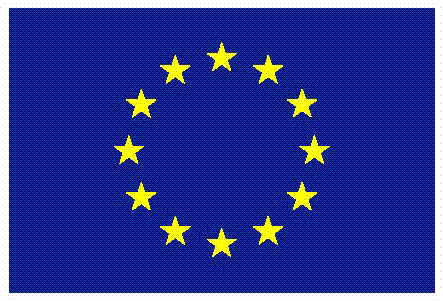 ΕΥΡΩΠΑΪΚΗ ΕΝΩΣΗΕυρωπαϊκό Ταμείο Περιφερειακής Ανάπτυξης/ Ταμείο Συνοχής /Ευρωπαϊκό Κοινωνικό ΤαμείοΕιδική Υπηρεσία Διαχείρισης Ε.Π.(ή Ενδιάμεσος Φορέας)………………………… Ταχ. Δ/νση :Ταχ. Κώδικας :	Πληροφορίες: Τηλέφωνο :Fax :Email :Ημερομηνία…..Α.Π.: Κωδικός Πρόσκλησης: ……Κωδικός Ολοκληρωμένης  Στρατηγικής Χωρικής Ανάπτυξης ……….Α/Α ΟΠΣ:……….Προς: ΠΙΝΑΚΑΣ ΑΠΟΔΕΚΤΩΝΣτο παρόν κεφάλαιο, η ΔΑ, ανάλογα με τον τύπο των προκηρυσσόμενων δράσεων, κρίνει εάν απαιτείται η περαιτέρω πληροφόρηση των δυνητικών δικαιούχων σχετικά με τα ακόλουθα θέματα :Το περιεχόμενο και  τους στόχους των προκηρυσσόμενων δράσεων, βάσει των οποίων οι δικαιούχοι θα πρέπει να συντάξουν τις προτάσεις τους, συμπεριλαμβανομένων των ομάδων – στόχου  που θα ωφεληθούν από τις δράσεις στις περιπτώσεις δράσεων ΕΚΤ Τον προσδιορισμό των δράσεων, για τις οποίες η ΔΑ κρίνει, ότι οι δικαιούχοι θα πρέπει να περιγράψουν και να υλοποιήσουν δραστηριότητες επικοινωνίας, πέραν των υποχρεωτικών δραστηριοτήτων που ορίζονται στον Καν. 1303/2014, προκειμένου να ενημερωθούν σχετικά με το σκοπό των πράξεων και τη χρηματοδότησή τους από το ταμείο.Στις περιπτώσεις έργων με προπαρασκευαστικές ενέργειες : Προσδιορισμός των δράσεων και αντίστοιχισή τους με προπαρασκευαστικές ενέργειες Ενημέρωση των δικαιούχων σχετικά με την κατά στάδια εγγραφή του προϋπολογισμού της πράξης. Πρώτο στάδιο η εγγραφή των υποέργων των προπαρασκευαστικών ενεργειών και εφόσον αυτά ολοκληρωθούν εντός χρονοδιαγράμματος, εγγραφή σε δεύτερη φάση του προϋπολογισμού των κύριων υποέργων της πράξης.Όροι για την έγκαιρη συλλογή και παρακολούθηση δεδομένων δεικτών και εφαρμογής του Ενιαίου Συστήματος Παρακολούθησης Δεικτών, ανάλογα με το επίπεδο εμπλοκής των δικαιούχων στην παρακολούθηση των δεικτών των πράξεών τους Για προκηρυσσόμενες δράσεις ΕΚΤ, στο πλαίσιο των οποίων ωφελούνται άμεσα συμμετέχοντες, για τους οποίους θα πρέπει να συλλέγονται δεδομένα δεικτών: Προσδιορισμός των απαιτήσεων συλλογής, επεξεργασίας, αποθήκευσης και μεταβίβασης δεδομένων συμμετεχόντων (microdata) και του συστήματος που θα πρέπει να τηρούν οι δικαιούχοι, προκειμένου να διασφαλίζεται η ακρίβεια και η επάρκεια των δεδομένων των συμμετεχόντων καθώς και η έγκαιρη ενημέρωση του ΟΠΣ – ΕΣΠΑ με τα εν λόγω στοιχεία, εφόσον απαιτείται. ΕΠΙΧΕΙΡΗΣΙΑΚΟ ΠΡΟΓΡΑΜΜΑ :ΕΠΙΧΕΙΡΗΣΙΑΚΟ ΠΡΟΓΡΑΜΜΑ :ΚΩΔ. ΚΩΔΙΚΟΣ ΕΚΧΩΡΗΣΗΣ:ΚΩΔΙΚΟΣ ΕΚΧΩΡΗΣΗΣ:ΚΩΔΙΚΟΣ ΕΚΧΩΡΗΣΗΣ:ΚΩΔΙΚΟΣ ΕΚΧΩΡΗΣΗΣ:ΑΞΟΝΑΣ ΠΡΟΤΕΡΑΙΟΤΗΤΑΣ :ΑΞΟΝΑΣ ΠΡΟΤΕΡΑΙΟΤΗΤΑΣ :ΚΩΔ. ΘΕΜΑΤΙΚΟΣ ΣΤΟΧΟΣ:ΘΕΜΑΤΙΚΟΣ ΣΤΟΧΟΣ:ΚΩΔ. ΕΠΕΝΔΥΤΙΚΗ ΠΡΟΤΕΡΑΙΟΤΗΤΑ: ΕΠΕΝΔΥΤΙΚΗ ΠΡΟΤΕΡΑΙΟΤΗΤΑ: ΚΩΔ. ΕΙΔΙΚΟΣ ΣΤΟΧΟΣ:IΚΩΔ.ΕΙΔΙΚΟΣ ΣΤΟΧΟΣ:IiΚΩΔ.ΚΑΤΗΓΟΡΙΑ ΠΕΡΙΦΕΡΕΙΑΣ:IΚΩΔ. ΚΑΤΗΓΟΡΙΑ ΠΕΡΙΦΕΡΕΙΑΣ:IiΚΩΔ. ΚΑΤΗΓΟΡΙΑ ΠΕΡΙΦΕΡΕΙΑΣ:IiiΚΩΔ. Ε.Π:Α.Π:ΤΑΜΕΙΟ:ΕΠΕΝΔΥΤΙΚΗ ΠΡΟΤΕΡΑΙΟΤΗΤΑ:ΕΠΕΝΔΥΤΙΚΗ ΠΡΟΤΕΡΑΙΟΤΗΤΑ:ΕΠΕΝΔΥΤΙΚΗ ΠΡΟΤΕΡΑΙΟΤΗΤΑ:ΕΠΕΝΔΥΤΙΚΗ ΠΡΟΤΕΡΑΙΟΤΗΤΑ:ΚΩΔ. ΟΝΟΜΑΣΙΑ ΜΟΝΑΔΑ ΜΕΤΡΗΣΗΣΚΑΤΗΓΟΡΙΑ ΠΕΡΙΦΕΡΕΙΑΣ (για ΕΚΤ, ΕΤΠΑ)ΤΙΜΗ ΣΤΟΧΟΣ ΤΙΜΗ ΣΤΟΧΟΣ ΤΙΜΗ ΣΤΟΧΟΣ ΣΥΝΟΛΟΑΝΔΡΕΣΓΥΝΑΙΚΕΣΕ.Π:Α.Π.ΤΑΜΕΙΟΕΠΕΝΔΥΤΙΚΗ ΠΡΟΤΕΡΑΙΟΤΗΤΑ:ΕΠΕΝΔΥΤΙΚΗ ΠΡΟΤΕΡΑΙΟΤΗΤΑ:ΕΠΕΝΔΥΤΙΚΗ ΠΡΟΤΕΡΑΙΟΤΗΤΑ:ΕΠΕΝΔΥΤΙΚΗ ΠΡΟΤΕΡΑΙΟΤΗΤΑ:ΚΩΔ. ΟΝΟΜΑΣΙΑ ΜΟΝΑΔΑ ΜΕΤΡΗΣΗΣΚΑΤΗΓΟΡΙΑ ΠΕΡΙΦΕΡΕΙΑΣ (για ΕΚΤ, ΕΤΠΑ)ΤΙΜΗ ΣΤΟΧΟΣ ΤΙΜΗ ΣΤΟΧΟΣ ΤΙΜΗ ΣΤΟΧΟΣ ΣΥΝΟΛΟΑΝΔΡΕΣΓΥΝΑΙΚΕΣΛοιποί δείκτεςΛοιποί δείκτεςΛοιποί δείκτεςΛοιποί δείκτεςΛοιποί δείκτεςΚΩΔ. ΟΝΟΜΑΣΙΑ ΜΟΝΑΔΑ ΜΕΤΡΗΣΗΣΚΑΤΗΓΟΡΙΑ ΠΕΡΙΦΕΡΕΙΑΣ (για ΕΚΤ, ΕΤΠΑ)ΤΙΜΗ ΣΤΟΧΟΣ ΕΠΙΧΕΙΡΗΣΙΑΚΟ ΠΡΟΓΡΑΜΜΑ:ΕΠΙΧΕΙΡΗΣΙΑΚΟ ΠΡΟΓΡΑΜΜΑ:ΕΠΙΧΕΙΡΗΣΙΑΚΟ ΠΡΟΓΡΑΜΜΑ:ΕΠΙΧΕΙΡΗΣΙΑΚΟ ΠΡΟΓΡΑΜΜΑ:ΑΞΟΝΑΣ ΠΡΟΤΕΡΑΙΟΤΗΤΑΣ :ΑΞΟΝΑΣ ΠΡΟΤΕΡΑΙΟΤΗΤΑΣ :ΑΞΟΝΑΣ ΠΡΟΤΕΡΑΙΟΤΗΤΑΣ :ΑΞΟΝΑΣ ΠΡΟΤΕΡΑΙΟΤΗΤΑΣ :ΘΕΜΑΤΙΚΟΣ ΣΤΟΧΟΣ/ΕΠΕΝΔΥΤΙΚΗ ΠΡΟΤΕΡΑΙΟΤΗΤΑ:ΘΕΜΑΤΙΚΟΣ ΣΤΟΧΟΣ/ΕΠΕΝΔΥΤΙΚΗ ΠΡΟΤΕΡΑΙΟΤΗΤΑ:ΘΕΜΑΤΙΚΟΣ ΣΤΟΧΟΣ/ΕΠΕΝΔΥΤΙΚΗ ΠΡΟΤΕΡΑΙΟΤΗΤΑ:ΘΕΜΑΤΙΚΟΣ ΣΤΟΧΟΣ/ΕΠΕΝΔΥΤΙΚΗ ΠΡΟΤΕΡΑΙΟΤΗΤΑ:ΕΙΔΙΚΟΣ ΣΤΟΧΟΣ:ΕΙΔΙΚΟΣ ΣΤΟΧΟΣ:ΕΙΔΙΚΟΣ ΣΤΟΧΟΣ:ΕΙΔΙΚΟΣ ΣΤΟΧΟΣ:Α/ΑΠΕΔΙΟ ΠΑΡΕΜΒΑΣΗΣ / ΔΡΑΣΗ ΚΑΤΗΓΟΡΙΑ ΠΕΡΙΦΕΡΕΙΑΣΕΝΔΕΙΚΤΙΚΗ ΚΑΤΑΝΟΜΗ ΣΥΓΧΡΗΜ/ΜΕΝΗΣΔΗΜΟΣΙΑΣ ΔΑΠΑΝΗΣ(1)(2)(3)(4)123……ΣΥΝΟΛΟΣΥΝΟΛΟΣΥΝΟΛΟΣτο παρόν κεφάλαιο, η ΔΑ, εφόσον επιλέξει ότι για τον τύπο των προκηρυσσόμενων δράσεων δύνανται να δηλωθούν δαπάνες προσδιοριζόμενες βάσει μεθόδου/ων απλοποιημένου κόστους, περιγράφει αναλυτικά τη μέθοδο απλοποιημένου κόστους, προκειμένου οι δυνητικοί δικαιούχοι να καταρτίσουν ανάλογα το χρηματοδοτικό σχέδιο της πρότασής τους.  Πιο συγκεκριμένα, η ΔΑ παραθέτει τις εξής πληροφορίες: Προσδιορίζει με σαφήνεια τους τύπους των πράξεων ή το μέρος των επί μέρους δράσεών τους και την μέθοδο απλοποιημένου κόστους που μπορεί να χρησιμοποιηθεί για τον υπολογισμό των δαπανών τους. Ενημερώνει τους δικαιούχους ότι για τις δαπάνες που θα δηλώσουν βάσει απλοποιημένου κόστους δεν απαιτείται η προσκόμιση παραστατικών και δικαιολογητικών εγγράφων. Ανάλογα με τη μέθοδο απλοποιημένου κόστους πληροφορεί για τα εξής:Μέθοδος μοναδιαίου κόστους Προσδιορίζεται το μοναδιαίο κόστος σε ευρώ και η μονάδα μέτρησης. Βάσει του μοναδιαίου κόστους και τον αριθμό των μονάδων που θα προκύψουν από την ανάλυση του φυσικού αντικειμένου της πράξης / του υποέργου / επί μέρους δράσεων, οι δικαιούχοι θα υπολογίσουν τη δημόσια δαπάνη (ως κατ’ αποκοπή ποσό) της πράξης, του υποέργου, ή των επί μέρους δράσεων.Μέθοδος κατ’ αποκοπή ποσό (Lump Sum)_  Προσδιορίζεται το κατ’ αποκοπή ποσό σε ευρώ, το οποίο δύνανται οι δικαιούχοι να το δηλώσουν ως συνολική επιλέξιμη δαπάνη των πράξεων, ή των υποέργων, ή των επί μέρους δράσεων με συνολική δημόσια δαπάνη ≤100.000 ευρώ. Στις περιπτώσεις που η πρόσκληση απευθύνεται σε ονοματισμένους ή μικρό αριθμό δικαούχων, η ΔΑ δύναται να προσδιορίσει το κατ’ αποκοπή ποσό κατά την αξιολόγηση και επιλογή της πράξης στη βάση αναλυτικού και κατάλληλα τεκμηριωμένου προ/σμού που δηλώνεται από τους δικαιούχους στο τεχνικό δελτίο πράξης (Τμήμα Η: χρηματοδοτικό σχέδιο υποέργου εκτέλεσης με ίδια μέσα». Στην περίπτωση που η ΔΑ ορίσει την εν λόγω μέθοδο για τη χρηματοδότηση των δράσεων, ενημερώνει τους δυνητικούς δικαιούχους με σαφή και ρητό τρόπο ότι, η οποιαδήποτε απόκλιση του εκτελεσθέντος φυσικού αντικειμένου της πράξης ή του μέρους της που εφαρμόζεται η μέθοδος από το προγραμματισθέν, έστω και κατά το ελάχιστο, επιφέρει την μη καταβολή του συνόλου του κατ’ αποκοπή ποσού.Μέθοδοι υπολογισμού έμμεσων δαπανών ως ποσοστό (%) επί άμεσων δαπανών της πράξης  Προσδιορίζεται το ποσοστό (%) βάσει του οποίου οι δικαιούχοι μπορούν να υπολογίσουν τις έμμεσες δαπάνες της πράξης ή υποέργου της επί άμεσων δαπανών της πράξης ή του υποέργου της αντίστοιχα, καθώς και τις κατηγορίες άμεσων δαπανών οι οποίες θα χρησιμοποιηθούν ως βάση υπολογισμού των έμμεσων δαπανών. Οι μέθοδοι αυτοί είναι οι εξής: Ποσοστό ….% επί των άμεσων δαπανών της πράξης ή του υποέργου (το ύψος του ποσοστού, το οποίο δεν μπορεί να ανέλθει πάνω από το 25%, προσδιορίζεται από τη ΔΑ) Ποσοστό ….% επί των άμεσων δαπανών της πράξης ή του υποέργου (το ύψος του ποσοστού, το οποίο δεν μπορεί να ανέλθει πάνω από 7%, προσδιορίζεται από τη ΔΑ) Ποσοστό ….% επί των άμεσων δαπανών προσωπικού της πράξης ή του υποέργου (το ύψος του ποσοστού, το οποίο δεν μπορεί να ανέλθει πάνω από το 15%, προσδιορίζεται από τη ΔΑ) Μέθοδος υπολογισμού των δαπανών (άμεσες και έμμεσες) ως ποσοστό (%) επί των άμεσων δαπανών προσωπικού Προσδιορίζεται το ποσοστό ….% επί των άμεσων δαπανών προσωπικού, με βάση το οποίο υπολογίζονται οι υπόλοιπες δαπάνες της πράξης (το ύψος του ποσοστού δεν μπορεί να ανέλθει άνω του 40%, προσδιορίζεται από τη ΔΑ και έχει εφαρμογή μόνο στις πράξεις ΕΚΤ)Η ΠΡΟΣΚΛΗΣΗ ΑΦΟΡΑ:Η ΠΡΟΣΚΛΗΣΗ ΑΦΟΡΑ:ΜΕΓΑΛΑ ΕΡΓΑ (ναι/οχι)ΤΜΗΜΑΤΟΠΟΙΗΜΕΝΑ ΕΡΓΑ - PHASING (ναι/όχι)ΕΜΠΡΟΣΘΟΒΑΡΗ ΕΡΓΑ (ναι/όχι)ΠΡΑΞΕΙΣ ΠΟΥ ΕΝΤΑΣΣΟΝΤΑΙ ΣΕ ΚΟΙΝΟ ΣΧΕΔΙΟ ΔΡΑΣΗΣ (ναι/όχι):ΠΡΑΞΕΙ ΠΟΥ ΥΛΟΠΟΙΟΥΝΤΑΙ ΜΕ ΤΗ ΜΟΡΦΗ ΣΔΙΤ (ναι/όχι):ΠΡΑΞΕΙΣ ΠΟΥ ΠΕΡΙΛΑΜΒΑΝΟΥΝ ΧΡΗΜΑΤΟΔΟΤΗΣΗ ΠΑΝ (ναι/όχι):ΕΝΙΣΧΥΣΗ ΜΜΕ (ναι/όχι)ΧΡΗΜΑΤΟΔΟΤΙΚΑ ΜΕΣΑ (ναι/όχι)ΚΟΙΝΩΝΙΚΗ ΚΑΙΝΟΤΟΜΙΑ Η ΔΙΑΚΡΑΤΙΚΗ ΣΥΝΕΡΓΑΣΙΑ Η ΚΑΙ ΤΑ ΔΥΟ (ναι/όχι)ΣΥΛΛΟΓΗ, ΕΠΕΞΕΡΓΑΣΙΑ, ΑΠΟΘΗΚΕΥΣΗ, ΔΙΑΒΙΒΑΣΗ ΜΙΚΡΟΔΕΔΟΜΕΝΩΝ (ναι/όχι)Ι.ΚΩΔΙΚΟΣΙΙ.ΠΕΡΙΓΡΑΦΗΜΟΡΦΗ ΧΡΗΜΑΤΟΔΟΤΗΣΗΣ1.1ΜΟΡΦΗ ΧΡΗΜΑΤΟΔΟΤΗΣΗΣ1.2ΤΥΠΟΣ ΕΔΑΦΙΚΗΣ ΜΟΝΑΔΑΣ1.1ΤΥΠΟΣ ΕΔΑΦΙΚΗΣ ΜΟΝΑΔΑΣ1.2ΜΗΧΑΝΙΣΜΟΣ ΕΔΑΦΙΚΗΣ ΔΙΑΣΤΑΣΗΣΔΕΥΤΕΡΕΥΩΝ ΘΕΜΑΤΙΚΟΣ ΣΤΟΧΟΣ ΕΚΤ1.1ΔΕΥΤΕΡΕΥΩΝ ΘΕΜΑΤΙΚΟΣ ΣΤΟΧΟΣ ΕΚΤ1.2ΟΙΚΟΝΟΜΙΚΗ ΔΡΑΣΤΗΡΙΟΤΗΤΑ1.1ΟΙΚΟΝΟΜΙΚΗ ΔΡΑΣΤΗΡΙΟΤΗΤΑ1.2ΓΕΩΓΡΑΦΙΚΗ ΘΕΣΗ (ΠΕΡΙΦΕΡΕΙΑ Ή ΝΟΜΟΣ/ΟΤΑ) – (NUTS/LAU)1.1ΓΕΩΓΡΑΦΙΚΗ ΘΕΣΗ (ΠΕΡΙΦΕΡΕΙΑ Ή ΝΟΜΟΣ/ΟΤΑ) – (NUTS/LAU)1.2ΚΑΔ / NACE1.1ΚΑΔ / NACE1.2ΕΙΔΟΣ ΕΠΕΝΔΥΣΗΣ1.1ΕΙΔΟΣ ΕΠΕΝΔΥΣΗΣ1.2